ONOMA:  	Ενότητα 8 : Έλα στην παρέα μας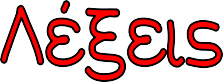 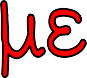 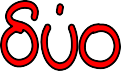 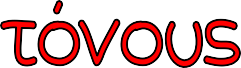 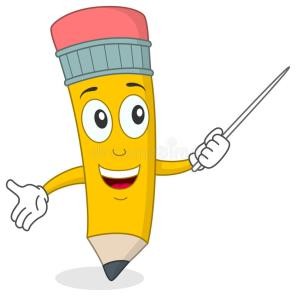 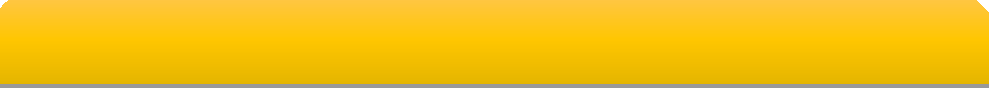  	Α σ κ ή σ ε ι ς	Βάζω τόνο με κόκκινο στις λέξεις (ένα ή δύο), όπου χρειάζεται.ο ξαδελφος μου, το αυτοκινητο μας, το τραπεζι μας, η ενοτητα μας, ανοιξε του, γνωρισε μας, αγνοησε τον, η αδερφη της, το πατωμα σας, οι συμμαθητες μας, το λουλουδι μου, το αγριολουλουδο της,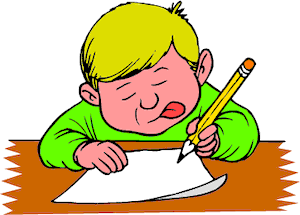 το εργαστηριο μας, αγορασε το, φυλαξε τα,Αλλάζω τις κτητικές αντωνυμίες με τον αδύνατό τους τύπο. Προσέχω τους τόνους!Τα δικά σου αυτοκόλλητα είναι είκοσι.Κυρία, η Μαρία πήρε το δικό μου τετράδιο.Τα δικά μου γενέθλια είναι τον Δεκέμβριο.Δώσε μου το δικό σου ημερολόγιο.ΓΕΩΡΓΙΑ ΜΟΥΤΖΟΥΡΗ 